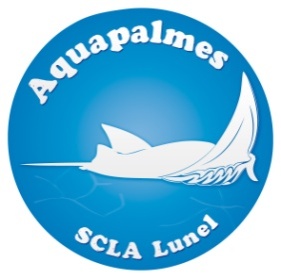 Assemblée générale du 28 novembre 2020BULLETIN DE VOTE – BILAN MORAL		Contre		Abstention		PourAssemblée générale du 28 novembre 2020BULLETIN DE VOTE – BILAN FINANCIER		Contre		Abstention		Pour